Nomor	: W3-A//KU.01/XII/2022	27 Desember 2022Lamp.	: satu lampiranHal	: Permintaan Penonaktifan SupplierYth. Kepala Kantor Pelayanan Perbendaharaan Negara Padangdi tempatDengan memperhatikan Peraturan Direktur Jenderal Perbendaharaan Nomor
: PER-58/PB/2013 tentang Pengelolaan Data Supplier dan Data Kontrak dalam Sistem Perbendaharaan dan Anggaran Negara, dengan ini kami mengajukan permintaan penonaktifan informasi rekening pegawai pada data Supplier :Nama Supplier 	: FADHLIAMIN, S.SI.Nomor Register Supplier (NRS)	: 839391 / 3_25173Identitas rekening pegawai yang dinonaktifkan adalah sebagai berikut :Alasan permintaan penonaktifan informasi rekening pegawai tersebut di atas adalah yang bersangkutan mutasi sesuai Surat Keputusan dari Sekretaris Mahkamah Agung Republik Indonesia  Nomor 1468/SEK/Kp.I/SK/XI/2022 tanggal 07 November 2022.Apabila di kemudian hari terdapat konsekuensi atas data yang kami sampaikan, maka kami menyatakan siap menanggung segala akibat dan tanggung jawab yang ditimbulkan oleh data yang kami sampaikan.Demikian atas kerjasama Saudara disampaikan terima kasih.Pejabat Pembuat Komitmen,MUKHLIS, SHNIP 19730224.200312.1.002PENGADILAN TINGGI AGAMA PADANG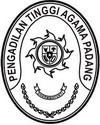 Jl. By Pass Km 24 Anak Air, Batipuh Panjang, Koto TangahTelp.(0751) 7054806 fax (0751) 40537 Website: www.pta-padang.go.id Email: admin@pta-padang.go.idPADANG  25171NoData pegawai yang dinonaktifkanData pegawai yang dinonaktifkanData pegawai yang dinonaktifkanData pegawai yang dinonaktifkanNoNamaNIPNama BankNomor Rekening1Faddliamin, S.SI.199102062015031003BRI053801043078506